在地好命善終資源縣市排行榜註1：40分以下→1星，41~50分→2星，51~60分→3星，61~70分→4星，71分以上→5星。註2：星級相同者依總分高低排序，總分相同者依縣市名筆劃排序。                                        專家顧問團                                      余尚儒醫師(安寧專家、在宅醫療學會理事長)             吳肖琪教授(公衛專家)吳育政醫師(安寧專家、麻醉與重症科醫師)               林昭吟教授(健保及社福專家)姚建安醫師(安寧專家、家醫科醫師)                     陳端容教授(公衛及醫療社會學專家)許禮安醫師(安寧專家、家醫科醫師)                     黃莉蓉教授(評鑑及藥事專家)蔡兆勳醫師(台灣安寧緩和醫學會理事長)                 蔡宏斌醫師(安寧專家、整合醫學科醫師) (按姓氏筆劃排列)106年12月期末考星級縣市縣市長首長黨籍104年1月剛上任星級嘉義市涂醒哲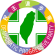 宜蘭縣林聰賢吳澤成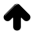 陳金德花蓮縣傅崐萁無臺北市柯文哲無嘉義縣張花冠新竹市林志堅桃園市鄭文燦屏東縣潘孟安臺中市林佳龍臺東縣黃健庭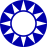 南投縣林明溱基隆市林右昌臺南市賴清德李孟諺高雄市陳  菊苗栗縣徐耀昌雲林縣李進勇新竹縣邱鏡淳彰化縣魏明谷新北市朱立倫